はなももぐるぐるバス久喜・上久喜花桃への無料シャトルバスの運行をします今年の花桃の開花時期に交通渋滞の対策として、下記の日程でシャトルバスの試験運行を実施します。ご協力をよろしくお願いいたします。※久喜・上久喜・一ヶ谷・向口地区等の方以外の車両は全て旧吾川中グラウンドへ車を駐車してもらいます。【シャトルバス乗降場】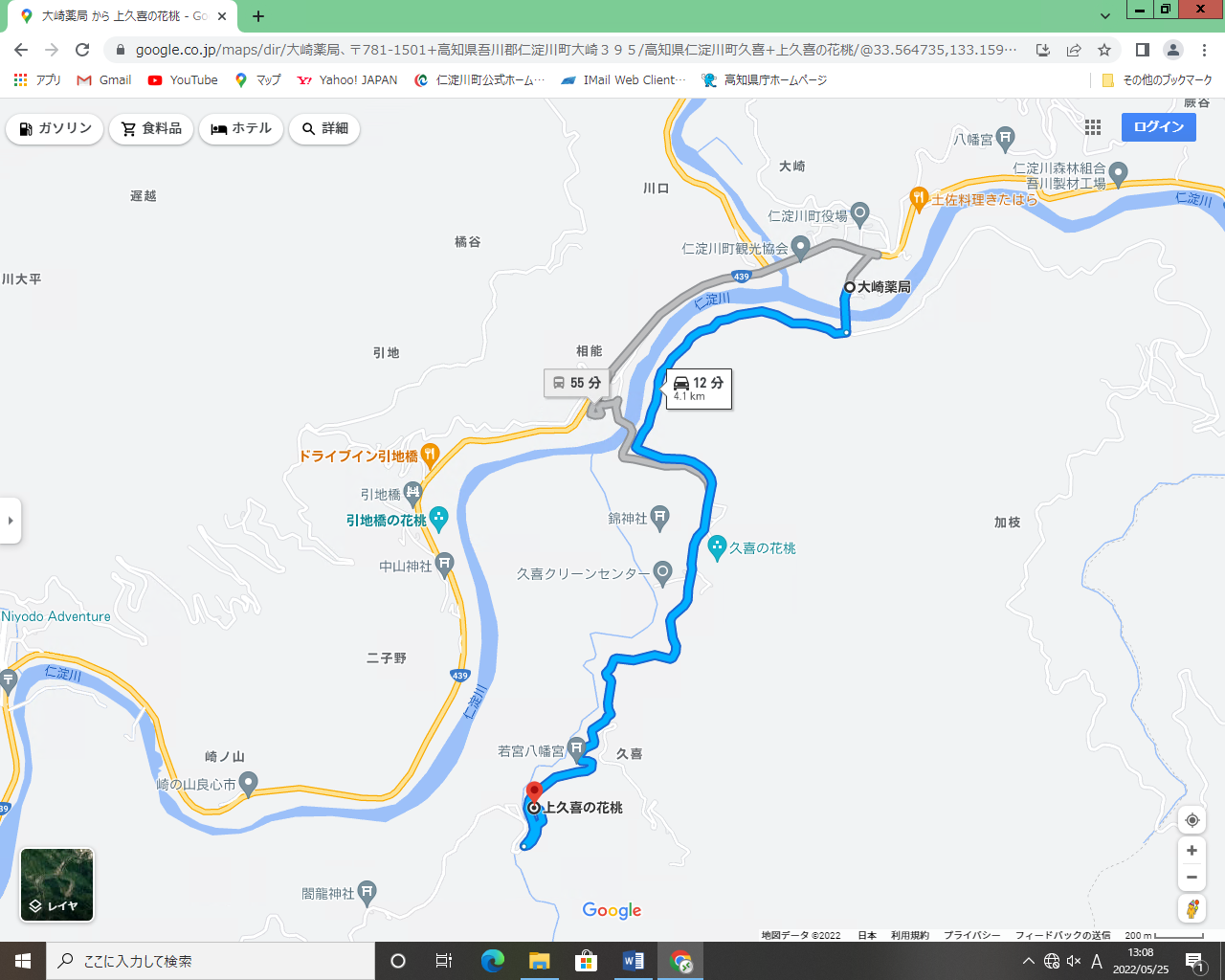 バス運行実施時間（30分間隔で運行予定）（始　発：旧吾川中グラウンド発）　　９：００（最終便：旧吾川中グラウンド発）　１５：００※状況により、時間の短縮や延長が生じる場合がありますのでご理解、ご協力をよろしくお願いいたします。※コロナ感染拡大防止の為、乗車中はマスク着用のご協力をよろしくお願いいたします。運　行　区　間旧吾川中グラウンド　～　久喜集会所　～　上久喜集会所旧吾川中グラウンド駐車可能台数約１００台